Name: Dance Performance by Kinkini Music Academy Organizing Unit: Cultural Sub-Committee, RKSMVVDate: 24.08.2022Time: 3:00 pm to 4:00 pmNumber of students: 120Number of Resource Persons: 15Name: Troupe of 15 dancers led by Mrs. Rinki GhoshBrief Description of the event:  On the 24th of August, 2022 Kinkini Music Academy, an excellent institution for Kathak Dance and Choreography at Howrah, gave a scintillating one-hour dance performance at Muktiprana Sabhagriha of our College. Mrs. Rinki Ghosh, a professional dancer, led her troupe and delivered a mesmerizing performance. 120 students of our college were present to see the performance.     Outcome: This programme generated great enjoyment and interest among the students in Kathak Dance. They were able to acknowledge and appreciate one of India’s major classical dance forms. 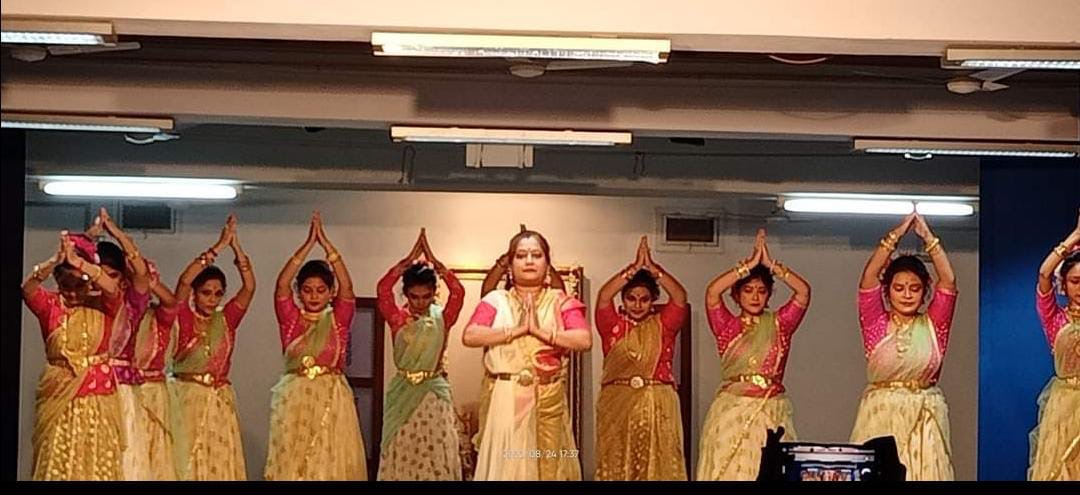 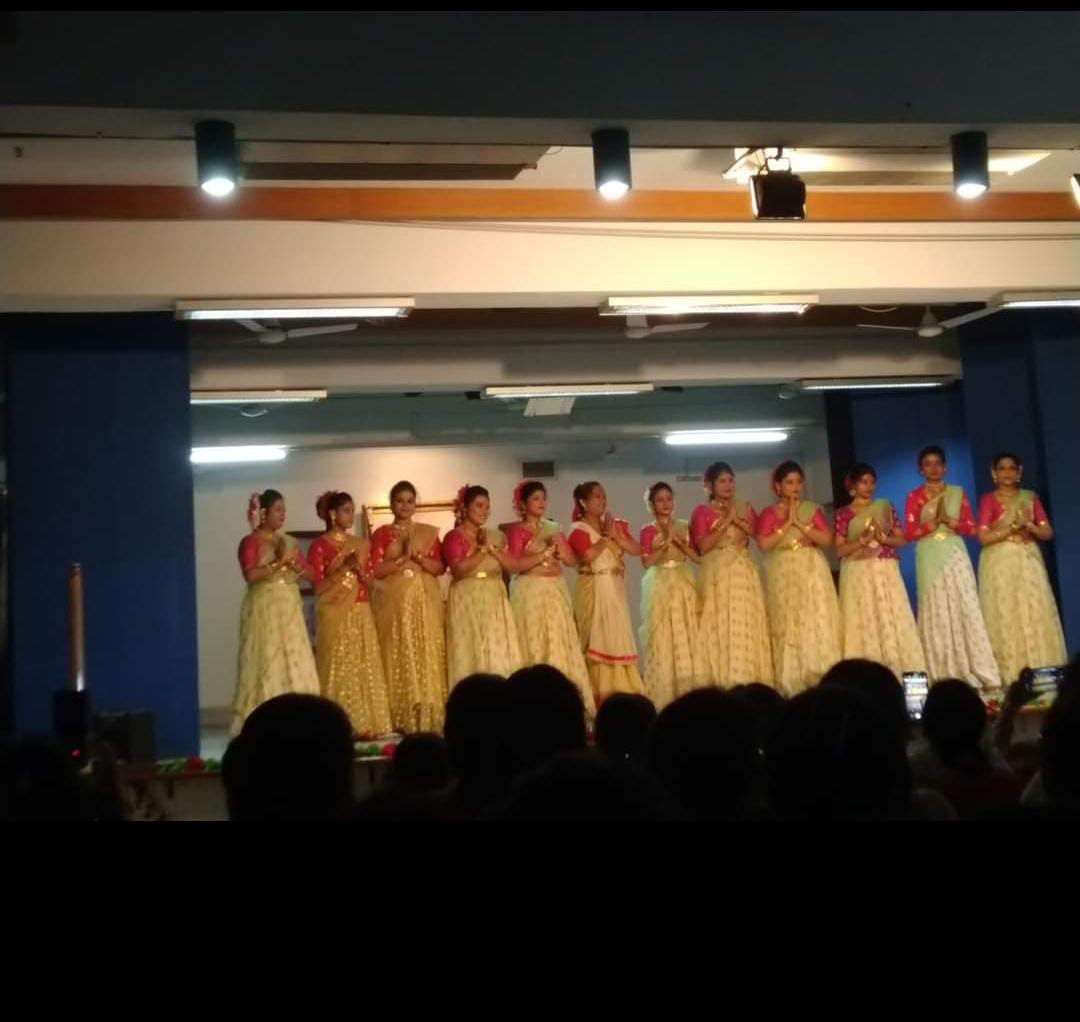 